		Accord		Concernant l’adoption de Règlements techniques harmonisés de l’ONU applicables aux véhicules à roues et aux équipements et pièces susceptibles d’être montés ou utilisés sur les véhicules à roues et les conditions de reconnaissance réciproque des homologations délivrées conformément à ces Règlements*	(Révision 3, comprenant les amendements entrés en vigueur le 14 septembre 2017)_________		Additif 0 − Règlement ONU no 0		Révision 4 − Amendement 2Comprenant tout le texte valide jusqu’à :Série 05 d’amendements − Date d’entrée en vigueur : 5 juin 2023		Prescriptions uniformes concernant un régime d’homologation de type internationale de l’ensemble du véhicule (IWVTA)Le présent document est communiqué uniquement à titre d’information. Le texte authentique, juridiquement contraignant, est celui du document ECE/TRANS/WP.29/2022/111.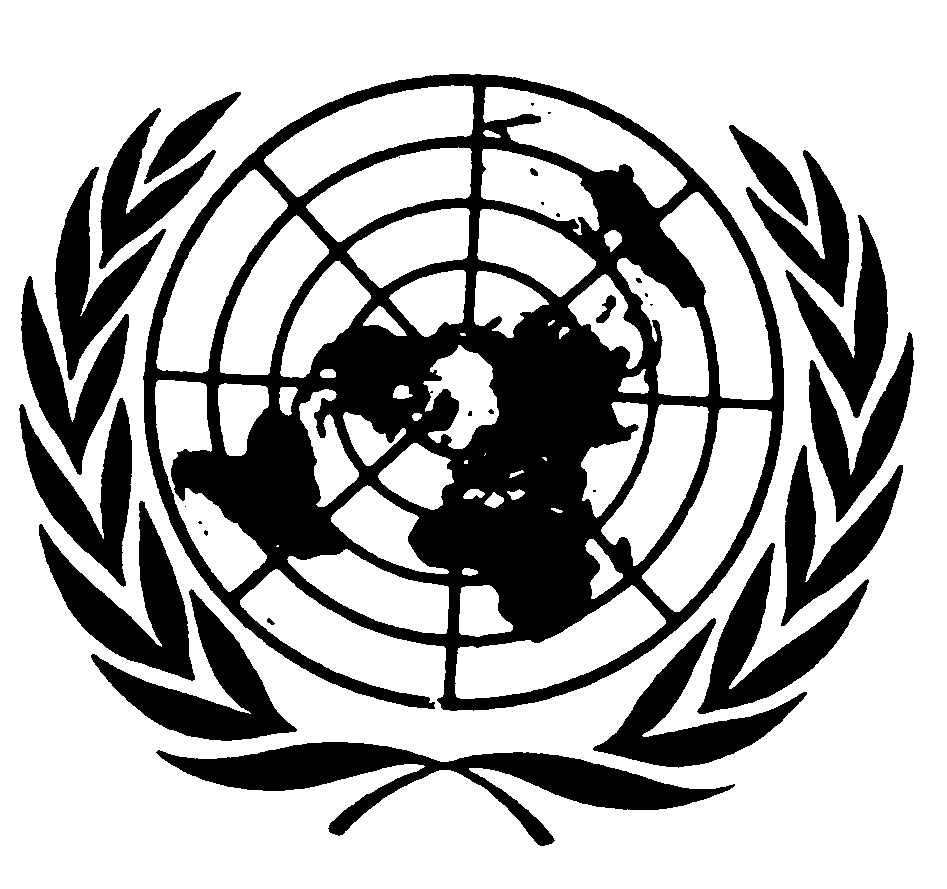 Ajouter les nouveaux paragraphes 12.7 et 12.8, libellés comme suit :« 12.7	À compter de la date officielle d’entrée en vigueur de la série 05 d’amendements, aucune Partie contractante appliquant le présent Règlement ONU ne pourra refuser d’accorder ou d’accepter les IWVTA délivrées en vertu dudit Règlement ONU tel que modifié par la série 05 d’amendements.12.8	À compter du 1er septembre 2023, les Parties contractantes appliquant le présent Règlement ONU ne seront plus tenues d’accepter les IWVTA établies conformément à la série 04 d’amendements audit Règlement ONU, délivrées pour la première fois le 1er septembre 2023 ou après cette date. ».Annexe 4, partie A, section I (Liste des prescriptions applicables aux fins d’une homologation U-IWVTA), lire :« 1  Lorsqu’un numéro de Règlement ONU est suivi d’un astérisque « * », cela indique que les prescriptions du Règlement en question ne sont applicables que si le système visé est monté sur le véhicule. Il en découle qu’aux fins d’une homologation U-IWVTA, les véhicules, qu’ils soient dotés ou non de ce système, sont également admissibles. Toutefois, ces prescriptions sont applicables lorsque le système en question est monté sur le véhicule. Il en va de même pour les systèmes non repérés par « * » dans les cas où il peut être démontré que les prescriptions correspondantes ne sont pas applicables au type d’IWVTA concerné.2  Le numéro de série d’amendements indiqué doit être interprété comme un minimum, en ceci qu’il englobe tous les compléments en vigueur au moment où l’homologation est délivrée. Les homologations délivrées en application de toutes les versions ultérieures doivent également être acceptées, conformément au paragraphe 13.3 du présent Règlement.3  Toutes les homologations de composants des feux et dispositifs de signalisation sont prescrites dans le Règlement ONU no 48, c’est pourquoi elles ne sont pas mentionnées dans le Règlement ONU no 0 ».E/ECE/TRANS/505/Rev.3/Add.0/Rev.4/Amend.2E/ECE/TRANS/505/Rev.3/Add.0/Rev.4/Amend.215 juin 2023Version du Règlement ONUVersion du Règlement ONUNoObjet3Règlement ONU no 1Série d’amendements21Véhicules en ce qui concerne la compatibilité électromagnétique10052Véhicules en ce qui concerne les serrures et organes de fixation des portes 11043Véhicules en ce qui concerne la protection du conducteur contre le dispositif de conduite en cas de choc12044Freins des véhicules des catégories M1 et N113-H015Véhicules en ce qui concerne les ancrages de ceintures de sécurité14096Ceintures de sécurité, systèmes de retenue, systèmes de retenue pour enfants et systèmes de retenue pour enfants ISOFIX 16087Véhicules en ce qui concerne les sièges, leur ancrage et les appuie-tête17108Véhicules en ce qui concerne leur aménagement intérieur21019Véhicules en ce qui concerne leurs saillies extérieures260410Avertisseurs sonores et automobiles en ce qui concerne leur signalisation sonore280011Pneumatiques pour automobiles et leurs remorques (les pneumatiques doivent avoir été homologués en application des Règlements ONU nos 30 ou 54)300212Véhicules en ce qui concerne la prévention des risques d’incendie340313Appareil indicateur de vitesse et compteur kilométrique, y compris leur installation390114Vitrages de sécurité et installation de ces vitrages sur les véhicules430115Dispositifs de retenue pour enfants à bord des véhicules à moteur (en ce qui concerne uniquement les coussins d’appoint intégrés mais non les sièges autonomes pour enfants)44*0416Systèmes de vision indirecte et véhicules à moteur en ce qui concerne le montage de ces systèmes460417Installation des dispositifs d’éclairage et de signalisation lumineuse480718Véhicules à moteur ayant au moins quatre roues en ce qui concerne les émissions sonores510319Pneumatiques pour les véhicules utilitaires et leurs remorques (les pneumatiques doivent avoir été homologués en application des Règlements ONU nos 30 ou 54)540020Dispositifs arrière de protection anti-encastrement, véhicules en ce qui concerne le montage d’un dispositif arrière de protection anti-encastrement d’un type homologué, et véhicules en ce qui concerne leur protection contre l’encastrement à l’arrière580321Équipement de secours à usage temporaire et pneumatiques pour roulage à plat64*0322Véhicules en ce qui concerne l’équipement de direction790423Moteurs à combustion interne ou groupes motopropulseurs électriques destinés à la propulsion des véhicules à moteur des catégories M et N en ce qui concerne la mesure de la puissance nette et de la puissance maximale sur 30 min des groupes motopropulseurs électriques850024Protection des occupants en cas de collision frontale940425Protection des occupants en cas de collision latérale950526Véhicules en ce qui concerne les prescriptions particulières applicables à la chaîne de traction électrique 100*0327Véhicules munis d’organes spéciaux pour l’alimentation du moteur au gaz naturel comprimé (GNC) et/ou au gaz naturel liquéfié (GNL) en ce qui concerne l’installation de ces organes110*0428Pneumatiques en ce qui concerne les émissions de bruit de roulement, l’adhérence sur sol mouillé ou la résistance au roulement1170229Véhicules en ce qui concerne l’emplacement et les moyens d’identification des commandes manuelles, des témoins et des indicateurs1210130Véhicules à moteur en ce qui concerne le champ de vision vers l’avant du conducteur1250231Véhicules automobiles en ce qui concerne la sécurité des piétons1270232Véhicules automobiles en ce qui concerne les prescriptions de sécurité des véhicules fonctionnant à l’hydrogène134*00 33Véhicules en ce qui concerne leur comportement lors des essais de choc latéral contre un poteau1350134Voitures particulières en cas de choc avant, l’accent étant mis sur les dispositifs de retenue1370235Véhicules à moteur silencieux en ce qui concerne leur audibilité réduite138*0136Systèmes d’assistance au freinage d’urgence1390037Systèmes électroniques de contrôle de stabilité1400038Systèmes de surveillance de la pression des pneumatiques1410139Montage des pneumatiques 1420140Procédure d’essai mondiale harmonisée en ce qui concerne les émissions des voitures particulières et véhicules utilitaires légers (WLTP)1540341Protection des véhicules à moteur contre une utilisation non autorisée (système de verrouillage)1610042Dispositifs d’immobilisation162*0043Systèmes d’alarme pour véhicules163*00